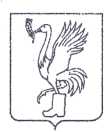 СОВЕТ ДЕПУТАТОВТАЛДОМСКОГО ГОРОДСКОГО ОКРУГА МОСКОВСКОЙ ОБЛАСТИ141900, г. Талдом, пл. К. Маркса, 12                                                          тел. 8-(49620)-6-35-61; т/ф 8-(49620)-3-33-29 Р Е Ш Е Н И Еот __23 июня____  2022 г.                                                                                 №  45┌                                                      ┐Об утверждении Положения о Контрольно-счетной палатеТалдомского городского округа Московской области в новой редакции ипризнании утратившим силу решения Совета депутатов Талдомскогогородского округа от 31.01.2019 г. №138Руководствуясь Федеральным законом от 07.02.2011 № 6-ФЗ «Об общих принципах организации и деятельности контрольно-счетных органов субъектов Российской Федерации и муниципальных образований, статьей 38 Федерального закона от 06.10.2003 № 131-ФЗ «Об общих принципах организации местного самоуправления в Российской Федерации», на основании Федерального закона от 01.07.2021 N 255-ФЗ «О внесении изменений в Федеральный закон «Об общих принципах организации и деятельности контрольно-счетных органов субъектов Российской Федерации и муниципальных образований» и отдельные законодательные акты Российской Федерации», руководствуясь статьями 23 и 41 Устава Талдомского городского округа Московской области и на основании Протеста Талдомской городской прокуратуры от 30.03.2022 №07-17-2022, Совет депутатов Талдомского городского округа Московской области РЕШИЛ:Утвердить Положение о Контрольно-счетной палате Талдомского городского округа Московской области в новой редакции (прилагается).Признать утратившим силу решение Совета депутатов Талдомского городского округа от 31.01.2019 №138 «Об утверждении Положения о Контрольно-счетной палате Талдомского городского округа Московской области».Настоящее решение Совета депутатов вступает в силу со дня официального опубликования.Опубликовать настоящее решение Совета депутатов в общественно-политической газете «Заря» и разместить на официальном сайте органов местного самоуправления Талдомского городского округа.Контроль над исполнением настоящего решения возложить на председателя Совета депутатов Талдомского городского округа Московской области М.И. Аникеева.Председатель Совета депутатовТалдомского городского округа                                                                        М.И. АникеевПриложение 1к решению Совета депутатовТалдомского городского округаМосковской областиот «23» июня  2022 г. № 45ПОЛОЖЕНИЕО КОНТРОЛЬНО-СЧЕТНОЙ ПАЛАТЕ ТАЛДОМСКОГО ГОРОДСКОГО ОКРУГАМОСКОВСКОЙ ОБЛАСТИНастоящее положение разработано в соответствии с Бюджетным кодексом Российской Федерации, Федеральным законом от 6 октября 2003 года N 131-ФЗ "Об общих принципах организации местного самоуправления в Российской Федерации", Федеральным законом от 07.02.2011 N 6-ФЗ "Об общих принципах организации и деятельности контрольно-счетных органов субъектов Российской Федерации и муниципальных образований" и ст.23, ст.41  Устава Талдомского городского округа.1. Общие положения1.1. Контрольно-счетная палата Талдомского городского округа Московской области (далее – Контрольно-счетная палата) входит в структуру органов местного самоуправления городского округа, обладает собственными полномочиями по осуществлению внешнего муниципального финансового контроля.1.2. Контрольно-счетная палата является постоянно действующим органом внешнего муниципального финансового контроля и образуется Советом депутатов Талдомского городского округа (далее - Совет депутатов).1.3. Контрольно-счетная палата подотчетна Совету депутатов.1.4. В своей деятельности Контрольно-счетная палата руководствуется Конституцией Российской Федерации, Бюджетным кодексом Российской Федерации, Федеральным законом от 6 октября 2003 года  N131-ФЗ "Об общих принципах организации местного самоуправления в Российской Федерации", Федеральным законом от 07.02.2011 N 6-ФЗ "Об общих принципах организации и деятельности контрольно-счетных органов субъектов Российской Федерации и муниципальных образований", иными федеральными законами, законами и иными нормативными правовыми актами Московской области, Уставом Талдомского городского округа и иными муниципальными правовыми актами, настоящим Положением.1.5. Основными принципами деятельности Контрольно-счетной палаты являются законность, объективность, эффективность, независимость, открытость и гласность.1.6. Контрольно-счетная палата обладает функциональной и организационной независимостью и осуществляет свою деятельность самостоятельно в пределах целей и полномочий, определенных настоящим Положением.1.7. Деятельность Контрольно-счетной палаты не может быть приостановлена, в том числе в связи с досрочным прекращением полномочий Совета депутатов.1.8. Контрольно-счетная палата обладает правами юридического лица и является муниципальным казенным учреждением, имеет гербовую печать и бланки со своим наименованием и с изображением герба городского округа.1.9. Контрольно-счетная палата может учреждать ведомственные награды и знаки отличия, утверждать положения об этих наградах и знаках, их описания и рисунки, порядок награждения.1.10. Правовое, финансовое, организационное, материально-техническое, бухгалтерское, архивное и информационное обеспечение деятельности Контрольно-счетной палаты осуществляется в порядке, установленным решением Совета депутатов Талдомского городского округа1.11. Полное наименование Контрольно-счетной палаты - Контрольно-счетная палата Талдомского городского округа Московской области.1.12. Сокращенное наименование Контрольно-счетной палаты - КСП Талдомского городского округа.1.13. Местонахождение Контрольно-счетной палаты Талдомского городского округа Московской области: 141900, Московская область, город Талдом, площадь Карла Маркса, дом 12.2. Состав и структура Контрольно - счетной палаты2.1. Контрольно-счетная палата городского округа образуется в составе председателя и аппарата Контрольно-счетной палаты. В Контрольно-счетной палате могут быть предусмотрены должности аудиторов Контрольно-счетной палаты по решению Совета депутатов Талдомского городского округа. 2.2. Должности председателя и аудиторов Контрольно-счетной палаты относятся к муниципальным должностям.2.3. Срок полномочий председателя Контрольно-счетной палаты и аудиторов Контрольно-счетной палаты составляет пять лет и не может быть менее, чем срок полномочий Совета депутатов Талдомского городского округа.2.4. Штатная численность Контрольно-счетной палаты определяется правовым актом Совета депутатов Талдомского городского округа по представлению председателя Контрольно-счетной палаты с учетом необходимости выполнения возложенных законодательством полномочий, обеспечения организационной и функциональной независимости Контрольно-счетной палаты.2.5. Структура и штатное расписание Контрольно-счетной палаты утверждаются распоряжением Контрольно-счетной палаты в пределах установленной Советом депутатов Талдомского городского округа штатной численности и средств, предусмотренных в бюджете Талдомского городского округа на обеспечение деятельности Контрольно-счетной палаты, исходя из возложенных на Контрольно-счетную палату полномочий.2.6. В аппарат Контрольно-счетной палаты входят инспекторы и иные штатные работники. На инспекторов Контрольно-счетной палаты возлагаются обязанности по организации и непосредственному проведению внешнего муниципального финансового контроля в пределах компетенции Контрольно-счетной палаты.2.7. Инспекторы и иные штатные работники, замещающие должности, содержащиеся в Реестре должностей муниципальной службы в Московской области, относятся к должностям муниципальной службы.2.8. Инспекторы и иные штатные работники Контрольно-счетной палаты назначаются на должность и освобождаются от должности распоряжением Контрольно-счетной палаты.2.9. Права, обязанности и ответственность работников Контрольно-счетной палаты определяются Федеральным законом от 07.02.2011 N 6-ФЗ "Об общих принципах организации и деятельности контрольно-счетных органов субъектов Российской Федерации и муниципальных образований", законодательством о муниципальной службе, трудовым законодательством и иными нормативными правовыми актами, содержащими нормы трудового права, Регламентом Контрольно-счетной палаты и настоящим Положением.3. Порядок назначения на должность председателя и аудиторов Контрольно-счетной палаты3.1. Председатель и аудиторы назначаются на должность решением Совета депутатов Талдомского городского округа на срок пять лет, но не менее срока полномочий Совета депутатов Талдомского городского округа.3.2. Предложения о кандидатуре на должность председателя Контрольно-счетной палаты вносятся на рассмотрение Совета депутатов:1) председателем Совета депутатов городского округа;2) депутатами Совета депутатов - не менее одной трети от установленного числа депутатов Совета депутатов городского округа;3) главой городского округа.3.3. Предложения о кандидатурах на должность аудиторов Контрольно-счетной палаты вносятся в Совет депутатов председателем Контрольно-счетной палаты.3.4. Совет депутатов рассматривает предложенные кандидатуры на заседании Совета депутатов Талдомского городского округа.3.5. В случае несогласия Совета депутатов со всеми предложенными кандидатурами на должность председателя, и аудиторов Контрольно-счетной палаты лица, указанные в пунктах 3.2 и 3.3 настоящего Положения, в двухнедельный срок вносят предложения по этим кандидатурам либо предложения о новых кандидатурах.Одна и та же кандидатура для назначения на одну и ту же должность Контрольно-счетной палаты не может быть предложена более двух раз подряд.3.6. По истечении срока своих полномочий председатель Контрольно-счетной палаты может исполнять свои полномочия не более двух месяцев до начала осуществления полномочий вновь назначенного председателя Контрольно-счетной палаты.4. Требования к кандидатурам на должность председателя и аудиторовКонтрольно-счетной палаты4.1. На должность председателя и аудиторов Контрольно-счетной палаты назначаются граждане Российской Федерации, соответствующие следующим квалификационным требованиям: 1) наличие высшего образования;2) опыт работы в области государственного, муниципального управления, государственного, муниципального контроля (аудита), экономики, финансов, юриспруденции не менее пяти лет;3) знание Конституции Российской Федерации, федерального законодательства, в том числе бюджетного законодательства Российской Федерации и иных нормативных правовых актов, регулирующих бюджетные правоотношения, законодательства Российской Федерации о противодействии коррупции, законов Московской области, Устава Талдомского городского округа Московской области и иных муниципальных правовых актов применительно к исполнению должностных обязанностей, а также общих требований к стандартам внешнего государственного и муниципального аудита (контроля) для проведения контрольных и экспертно-аналитических мероприятий контрольно-счетными органами субъектов Российской Федерации и муниципальных образований, утвержденных Счетной палатой Российской Федерации.4.2. Гражданин Российской Федерации не может быть назначен на должность председателя или аудитора Контрольно-счетной палаты в случае:1) наличия у него неснятой или непогашенной судимости;2) признания его недееспособным или ограниченно дееспособным решением суда, вступившим в законную силу;3) отказа от прохождения процедуры оформления допуска к сведениям, составляющим государственную и иную охраняемую федеральным законом тайну, если исполнение обязанностей по должности, на замещение которой претендует гражданин, связано с использованием таких сведений;4) прекращения гражданства Российской Федерации или наличия гражданства (подданства) иностранного государства либо вида на жительство или иного документа, подтверждающего право на постоянное проживание гражданина Российской Федерации на территории иностранного государства.4.3. Граждане, замещающие должности председателя и аудиторов  Контрольно-счетной палаты, не могут состоять в близком родстве или свойстве (родители, супруги, дети, братья, сестры, а также братья, сестры, родители, дети супругов и супруги детей) с председателем Совета депутатов Талдомского городского округа, главой Талдомского городского округа, главой местной администрации, руководителями судебных и правоохранительных органов, расположенных на территории Талдомского городского округа.4.4. Председатель и аудиторы Контрольно-счетной палаты не могут заниматься другой оплачиваемой деятельностью, кроме преподавательской, научной и иной творческой деятельности. При этом преподавательская, научная и иная творческая деятельность не может финансироваться исключительно за счет средств иностранных государств, международных и иностранных организаций, иностранных граждан и лиц без гражданства, если иное не предусмотрено международным договором Российской Федерации или законодательством Российской Федерации.4.5. Председатель и аудиторы Контрольно-счетной палаты, а также лица, претендующие на замещение указанных должностей, обязаны представлять сведения о своих доходах, об имуществе и обязательствах имущественного характера, а также о доходах, об имуществе и обязательствах имущественного характера своих супруги (супруга) и несовершеннолетних детей в порядке, установленном нормативными правовыми актами Российской Федерации, законами Московской области и муниципальными нормативными правовыми актами.5. Управление деятельностью Контрольно-счетной палаты5.1. Общее руководство деятельностью Контрольно-счетной палаты осуществляет председатель.5.2. Председатель Контрольно-счетной палаты:- действует без доверенности от имени Контрольно-счетной палаты, представляет Контрольно-счетную палату в органах государственной власти, органах местного самоуправления, судебных органах, иных организациях;- осуществляет руководство деятельностью Контрольно-счетной палаты и организует его работу в соответствии с бюджетным законодательством, муниципальными правовыми актами, настоящим Положением и Регламентом Контрольно-счетной палаты;- подписывает в пределах своих полномочий распоряжения Контрольно-счетной палаты, в том числе о проведении контрольных и экспертно-аналитических мероприятий, организует и контролирует их исполнение;- представляет на утверждение в Совет депутатов штатную численность Контрольно-счетной палаты;- утверждает Регламент Контрольно-счетной палаты;- утверждает планы работы Контрольно-счетной палаты и изменения к ним;- руководит подготовкой годового отчета о деятельности Контрольно-счетной палаты;- утверждает стандарты внешнего муниципального финансового контроля и стандарты организации деятельности;- заключает и расторгает трудовые договоры с работниками Контрольно-счетной палаты, устанавливает размер их денежного содержания, включая ежемесячные и дополнительные выплаты в соответствии с действующим законодательством, применяет к ним поощрения и меры дисциплинарной ответственности;- утверждает должностные инструкции работников Контрольно-счетной палаты;- заключает договоры со специалистами, привлекаемыми для участия в контрольных мероприятиях Контрольно-счетной палаты;- заключает хозяйственные и иные договоры, соглашения о сотрудничестве от имени Контрольно-счетной палаты;- утверждает программы контрольных и экспертно-аналитических мероприятий;- утверждает результаты контрольных и экспертно-аналитических мероприятий Контрольно-счетной палаты;  - подписывает представления и предписания Контрольно-счетной палаты;- утверждает бюджетную смету на содержание Контрольно-счетной палаты в пределах средств, предусмотренных в местном бюджете на соответствующий финансовый год и плановый период;- распоряжается финансовыми средствами в соответствии с бюджетной сметой Контрольно-счетной палаты;- может являться руководителем контрольных и экспертно-аналитических мероприятий;- представляет Совету депутатов Талдомского городского округа ежегодные отчеты о работе Контрольно-счетной палаты;- направляет информацию о результатах проведенных контрольных мероприятий и экспертно-аналитических работах Совету депутатов и Главе Талдомского городского округа;- имеет право принимать участие в заседаниях Совета депутатов, его постоянных депутатских комиссий и рабочих групп, заседаниях других органов местного самоуправления по вопросам, отнесенным к полномочиям Контрольно-счетной палаты;- контролирует исполнение сотрудниками Контрольно-счетной палаты поручений Совета депутатов;- обладает правом внесения проектов муниципальных правовых актов по вопросам, отнесенным к полномочиям Контрольно-счетной палаты на рассмотрение Совета депутатов;- составляет протоколы об административных правонарушениях, предусмотренных статьями 5.21, 7.32.6, 15.1, 15.11, 15.14–15.15.16, частью 1 статьи 19.4, статьей 19.4.1, частями 20 и 20.1 статьи 19.5, статьями 19.6 и 19.7 Кодекса Российской Федерации об административных правонарушениях, статьей 12.2 Кодекса Московской области об административных правонарушениях при осуществлении внешнего муниципального финансового контроля;- осуществляет иные полномочия, предусмотренные законодательством, в пределах своей компетенции.5.3. Аудиторы Контрольно-счетной палаты выполняют должностные обязанности в соответствии с Регламентом Контрольно-счетной палаты.6. Регламент Контрольно-счетной палаты6.1. Внутренние вопросы деятельности Контрольно-счетной палаты, распределение обязанностей между сотрудниками, их функции и взаимодействие, порядок ведения дел, подготовки и проведения контрольных мероприятий и экспертно-аналитических мероприятий, иной деятельности определяются Регламентом Контрольно-счетной палаты и разрабатываемыми на его основе инструкциями, положениями.6.2. Регламент Контрольно-счетной палаты утверждается председателем Контрольно-счетной палаты.7. Гарантии статуса должностных лиц Контрольно-счетной палаты7.1. Председатель, аудиторы и инспекторы Контрольно-счетной палаты являются должностными лицами Контрольно-счетной палаты.7.2. Воздействие в какой-либо форме на должностных лиц в целях воспрепятствования осуществлению ими должностных полномочий или оказания влияния на принимаемые ими решения, а также насильственные действия, оскорбления, а равно клевета в отношении должностных лиц Контрольно-счетной палаты, либо распространение заведомо ложной информации об их деятельности влекут за собой ответственность, установленную законодательством Российской Федерации и (или) законодательством Московской области.7.3. Должностные лица Контрольно-счетной палаты подлежат государственной защите в соответствии с законодательством Российской Федерации о государственной защите судей, должностных лиц правоохранительных и контролирующих органов и иными нормативными правовыми актами Российской Федерации.7.4. Должностные лица Контрольно-счетной палаты обладают гарантиями профессиональной независимости.7.5. Должностное лицо Контрольно-счетной палаты, замещающее муниципальную должность, досрочно освобождается от должности на основании решения Совета депутатов в случае:1) вступления в законную силу обвинительного приговора суда в отношении его;2) признания его недееспособным или ограниченно дееспособным вступившим в законную силу решением суда;3) прекращения гражданства Российской Федерации или наличия гражданства (подданства) иностранного государства либо вида на жительство или иного документа, подтверждающего право на постоянное проживание гражданина Российской Федерации на территории иностранного государства;4) подачи письменного заявления об отставке;5) нарушения требований законодательства Российской Федерации при осуществлении возложенных на него должностных полномочий или злоупотребления должностными полномочиями, если за решение о досрочном освобождении такого должностного лица проголосует большинство от установленного числа Совета депутатов городского округа;6) достижения установленного законом субъекта Российской Федерации, нормативным правовым актом представительного органа муниципального образования в соответствии с федеральным законом предельного возраста пребывания в должности;7) выявления обстоятельств, предусмотренных частями 4-6 статьи 7 Федерального закона от 07.02.2011 N 6-ФЗ "Об общих принципах организации и деятельности контрольно-счетных органов субъектов Российской Федерации и муниципальных образований";8) несоблюдения ограничений, запретов, неисполнения обязанностей, которые установлены Федеральным законом от 25 декабря 2008 года №273-ФЗ «О противодействии коррупции», Федеральным законом от 3 декабря 2012 года №230-ФЗ «О контроле за соответствием расходов лиц, замещающих государственные должности, и иных лиц их доходам», Федеральным законом от 7 мая 2013 года №79-ФЗ «О запрете отдельным категориям лиц открывать и иметь счета (вклады), хранить наличные денежные средства и ценности в иностранных банках, расположенных за пределами территории Российской Федерации, владеть и (или) пользоваться иностранными финансовыми инструментами.8. Основные полномочия Контрольно-счетной палаты8.1. Контрольно-счетная палата Талдомского городского округа осуществляет следующие основные полномочия:1) организация и осуществление контроля за законностью и эффективностью использования средств бюджета Талдомского городского округа, а также иных средств в случаях, предусмотренных законодательством Российской Федерации;2) экспертиза проектов бюджета Талдомского городского округа, проверка и анализ обоснованности его показателей;3) внешняя проверка годового отчета об исполнении бюджета Талдомского городского округа;4) проведение аудита в сфере закупок товаров, работ и услуг в соответствии с Федеральным законом от 5 апреля 2013 года №44-ФЗ «О контрактной системе в сфере закупок товаров, работ, услуг для обеспечения государственных и муниципальных нужд»;5) оценка эффективности формирования муниципальной собственности, управления и распоряжения такой собственностью и контроль за соблюдением установленного порядка формирования такой собственности, управления и распоряжения такой собственностью (включая исключительные права на результаты интеллектуальной деятельности);6) оценка эффективности предоставления налоговых и иных льгот и преимуществ, бюджетных кредитов за счет средств бюджета Талдомского городского округа, а также оценка законности предоставления муниципальных гарантий и поручительств или обеспечения исполнения обязательств другими способами по сделкам, совершаемым юридическими лицами и индивидуальными предпринимателями за счет средств бюджета Талдомского городского округа и имущества, находящегося в муниципальной собственности;7) экспертиза проектов муниципальных правовых актов в части, касающейся расходных обязательств Талдомского городского округа, экспертиза проектов муниципальных правовых актов, приводящих к изменению доходов бюджета Талдомского городского округа, а также муниципальных программ (проектов муниципальных программ);8) анализ и мониторинг бюджетного процесса в Талдомском городском округе, в том числе подготовка предложений по устранению выявленных отклонений в бюджетном процессе и совершенствованию бюджетного законодательства Российской Федерации;9) проведение оперативного анализа исполнения и контроля за организацией исполнения бюджета Талдомского городского округа в текущем финансовом году, ежеквартальное представление информации о ходе исполнения местного бюджета, о результатах проведенных контрольных и экспертно-аналитических мероприятий в Совет депутатов и главе Талдомского городского округа;10) осуществление контроля за состоянием муниципального внутреннего и внешнего долга;11) оценка реализуемости, рисков и результатов достижения целей социально-экономического развития Талдомского городского округа, предусмотренных документами стратегического планирования Талдомского городского округа, в пределах компетенции Контрольно-счетной палаты Талдомского городского округа;12) участие в пределах полномочий в мероприятиях, направленных на противодействие коррупции;13) иные полномочия в сфере внешнего муниципального финансового контроля, установленные федеральными законами, законами Московской области, Уставом Талдомского городского округа и нормативными правовыми актами Совета депутатов Талдомского городского округа.8.2. Внешний государственный и муниципальный финансовый контроль осуществляется Контрольно-счетной палатой Талдомского городского округа:1) в отношении органов местного самоуправления и муниципальных органов, муниципальных учреждений и унитарных предприятий Талдомского городского округа, а также иных организаций, если они используют имущество, находящееся в муниципальной собственности Талдомского городского округа;2) в отношении иных лиц в случаях, предусмотренных Бюджетным кодексом Российской Федерации и другими федеральными законами.9. Формы осуществления Контрольно-счетной палатой внешнегомуниципального финансового контроля9.1. Внешний муниципальный финансовый контроль осуществляется Контрольно-счетной палатой в форме контрольных или экспертно-аналитических мероприятий.9.2. При проведении контрольного мероприятия Контрольно-счетной палатой составляется соответствующий акт (акты), который доводится до сведения руководителей проверяемых органов и организаций. На основании акта (актов) Контрольно-счетной палатой составляется отчет.9.3. При проведении экспертно-аналитического мероприятия Контрольно-счетной палатой составляются отчет или заключение.10. Стандарты внешнего муниципального финансового контроля10.1. Контрольно-счетная палата при осуществлении внешнего муниципального финансового контроля руководствуется Конституцией Российской Федерации, законодательством Российской Федерации, законодательством Московской области муниципальными нормативными правовыми актами Талдомского городского округа, а также стандартами внешнего муниципального финансового контроля. 10.2. Стандарты внешнего муниципального финансового контроля для проведения контрольных и экспертно-аналитических мероприятий утверждаются Контрольно-счетной палатой в соответствии с общими требованиями, утвержденными Счетной палатой Российской Федерации.10.3. При подготовке стандартов внешнего муниципального финансового контроля учитываются международные стандарты в области государственного контроля, аудита и финансовой отчетности.10.4. Стандарты внешнего муниципального финансового контроля не могут противоречить законодательству Российской Федерации и (или) законодательству Московской области.11. Планирование деятельности Контрольно-счетной палаты11.1. Контрольно-счетная палата осуществляют свою деятельность на основе годовых планов, которые разрабатываются и утверждаются им самостоятельно.11.2. План работы Контрольно-счетной палаты утверждается в срок до 30 декабря года, предшествующего планируемому.11.3. Планирование деятельности Контрольно-счетной палаты осуществляется с учетом результатов контрольных и экспертно-аналитических мероприятий, а также на основании поручений Совета депутатов  Талдомского городского округа, предложений главы Талдомского городского округа.11.4. Планы включают контрольные мероприятия и другие виды мероприятий с указанием сроков их проведения, ответственных сотрудников, а также отдельных специалистов, привлекаемых на договорной основе. При этом перечень контрольных мероприятий Контрольно-счетной палаты координируется с планами иных контрольных органов местного самоуправления.11.5. При формировании плана первоочередному рассмотрению и включению в годовой план деятельности Контрольно-счетной палаты подлежат поручения Совета депутатов, предложения Главы городского округа, направленные в Контрольно-счетную палату до 15 декабря года, предшествующего планируемому.11.6. Предложения Главы и Совета депутатов по изменению плана работы Контрольно-счетной палаты рассматриваются Контрольно-счетной палатой в 10-дневный срок со дня поступления.11.7. Контрольно-счетная палата ежемесячно информирует Совет депутатов о поступивших предложениях о проведении контрольных и экспертно-аналитических мероприятий. Совет депутатов может поручить Контрольно-счетной палате, провести соответствующие мероприятия, которые подлежат обязательному включению в планы работы Контрольно-счетной палаты. Поручения утверждаются решениями Совета депутатов.11.8. Контрольно-счетная палата систематически анализирует итоги проводимых контрольных мероприятий и экспертно-аналитических работ, обобщает и исследует причины и последствия выявленных отклонений и нарушений в процессе формирования доходов и расходования бюджета Талдомского городского округа.На основе полученных данных Контрольно-счетной палатой разрабатываются предложения по совершенствованию бюджетного процесса и нормативных правовых актов по бюджетным вопросам и представляет их на рассмотрение Совета депутатов.11.9. Для обеспечения скоординированной, результативной, действенной и экономически эффективной деятельности Контрольно-счетной палаты при проведении контрольных мероприятий и экспертно-аналитических мероприятий Контрольно-счетной палатой разрабатываются методические указания и рекомендации по их проведению, которые рассматриваются и утверждаются в порядке, установленном Регламентом Контрольно-счетной палатой.11.10. Отчет о реализации годового плана деятельности Контрольно-счетной палаты ежегодно представляется на рассмотрение и утверждение в Совет депутатов одновременно с отчетом об исполнении местного бюджета. Указанный отчет подлежит опубликованию (обнародованию).12. Обязательность исполнения требований должностных лиц Контрольно-счетной палаты12.1. Требования и запросы должностных лиц Контрольно-счетной палаты, связанные с осуществлением ими своих должностных полномочий, установленных законодательством Российской Федерации, законодательством Московской области, муниципальными нормативными правовыми актами, являются обязательными для исполнения органами местного самоуправления и муниципальными органами, организациями, в отношении которых осуществляется внешний муниципальный финансовый контроль (далее также – проверяемые органы и организации).12.2. Неисполнение законных требований и запросов должностных лиц Контрольно-счетной палаты, а также воспрепятствование осуществлению ими возложенных на них должностных полномочий влекут за собой ответственность, установленную законодательством Российской Федерации и законодательством Московской области. 13. Права, обязанности и ответственность должностных лицКонтрольно-счетной палаты13.1. Должностные лица Контрольно-счетной палаты при осуществлении возложенных на них должностных полномочий имеют право:1) беспрепятственно входить на территорию и в помещения, занимаемые проверяемыми органами и организациями, иметь доступ к их документам и материалам, а также осматривать занимаемые ими территории и помещения;2) в случае обнаружения подделок, подлогов, хищений, злоупотреблений и при необходимости пресечения данных противоправных действий опечатывать кассы, кассовые и служебные помещения, склады и архивы проверяемых органов и организаций, изымать документы и материалы с учетом ограничений, установленных законодательством Российской Федерации. Опечатывание касс, кассовых и служебных помещений, складов и архивов, изъятие документов и материалов производятся с участием уполномоченных должностных лиц проверяемых органов и организаций и составлением соответствующих актов;3) в пределах своей компетенции направлять запросы должностным лицам органов местного самоуправления и муниципальных органов, организаций;4) в пределах своей компетенции требовать от руководителей и других должностных лиц проверяемых органов и организаций представления письменных объяснений по фактам нарушений, выявленных при проведении контрольных мероприятий, а также необходимых копий документов, заверенных в установленном порядке;5) составлять акты по фактам непредставления или несвоевременного представления должностными лицами проверяемых органов и организаций документов и материалов, запрошенных при проведении контрольных мероприятий;6) в пределах своей компетенции знакомиться со всеми необходимыми документами, касающимися финансово-хозяйственной деятельности проверяемых органов и организаций, в том числе в установленном порядке с документами, содержащими государственную, служебную, коммерческую и иную охраняемую законом тайну;7) знакомиться с информацией, касающейся финансово-хозяйственной деятельности проверяемых органов и организаций и хранящейся в электронной форме в базах данных проверяемых органов и организаций, в том числе в установленном порядке с информацией, содержащей государственную, служебную, коммерческую и иную охраняемую законом тайну;8) знакомиться с технической документацией к электронным базам данных.9) составлять протоколы об административных правонарушениях, если такое право предусмотрено законодательством Российской Федерации.13.2. Должностные лица Контрольно-счетной палаты в случае опечатывания касс, кассовых и служебных помещений, складов и архивов, изъятия документов и материалов в случае, предусмотренном подпунктом 2 пункта 13.1 Положения, должны незамедлительно (в течение 24 часов) уведомить об этом председателя Контрольно-счетной палаты. Порядок и форма уведомления определяются законами Московской области.13.3. Руководители проверяемых органов и организаций обязаны обеспечивать соответствующих должностных лиц Контрольно-счетной палаты, участвующих в контрольных мероприятиях, оборудованным рабочим местом с доступом к справочным правовым системам, информационно-телекоммуникационной сети Интернет.13.4. Должностные лица Контрольно-счетной палаты не вправе вмешиваться в оперативно-хозяйственную деятельность проверяемых органов и организаций, а также разглашать информацию, полученную при проведении контрольных мероприятий, предавать гласности свои выводы до завершения контрольных мероприятий и составления соответствующих актов и отчетов.13.5. Должностные лица Контрольно-счетной палаты обязаны сохранять государственную, служебную, коммерческую и иную охраняемую законом тайну, ставшую им известной при проведении в проверяемых органах и организациях контрольных и экспертно-аналитических мероприятий, проводить контрольные и экспертно-аналитические мероприятия объективно и достоверно отражать их результаты в соответствующих актах, отчетах и заключениях Контрольно-счетной палаты.13.6. Должностные лица Контрольно-счетной палаты обязаны соблюдать ограничения, запреты, исполнять обязанности, которые установлены Федеральным законом от 25 декабря 2008 года №273-ФЗ «О противодействии коррупции», Федеральным законом от 3 декабря 2012 года №230-ФЗ «О контроле за соответствием расходов лиц, замещающих государственные должности, и иных лиц их доходам», Федеральным законом от 7 мая 2013 года №79-ФЗ «О запрете отдельным категориям лиц открывать и иметь счета (вклады), хранить наличные денежные средства и ценности в иностранных банках, расположенных за пределами территории Российской Федерации, владеть и (или) пользоваться иностранными финансовыми инструментами.13.7. Должностные лица Контрольно-счетной палаты несут ответственность в соответствии с законодательством Российской Федерации за достоверность и объективность результатов проводимых ими контрольных и экспертно-аналитических мероприятий, а также за разглашение государственной и иной охраняемой законом тайны.13.8. Председатель и аудиторы Контрольно-счетной палаты Талдомского городского округа вправе участвовать в заседаниях Совета депутатов Талдомского городского округа и в заседаниях иных органов местного самоуправления. Указанные лица вправе участвовать в заседаниях комитетов, комиссий и рабочих групп, создаваемых Советом депутатов Талдомского городского округа.14. Представление информациипо запросам Контрольно-счетной палаты14.1. Органы местного самоуправления и муниципальные органы, организации, в отношении которых Контрольно-счетная палата вправе осуществлять внешний муниципальный финансовый контроль или которые обладают информацией, необходимой для осуществления внешнего государственного и муниципального финансового контроля, их должностные лица в установленные законом Московской области сроки обязаны представлять в Контрольно-счетную палату по ее запросам информацию, документы и материалы, необходимые для проведения контрольных и экспертно-аналитических мероприятий.14.2. Порядок направления Контрольно-счетной палатой запросов, указанных в пункте 14.1 настоящей статьи, определяется законом Московской области или муниципальным нормативным правовым актом и регламентом Контрольно-счетной палаты.14.3. При осуществлении Контрольно-счетной палатой внешнего муниципального финансового контроля проверяемые органы и организации должны обеспечить должностным лицам Контрольно-счетной палаты возможность ознакомления с управленческой и иной отчетностью и документацией, документами, связанными с формированием и исполнением бюджета Талдомского городского округа, использованием собственности Талдомского городского округа, информационными системами, используемыми проверяемыми организациями, и технической документацией к ним, а также иными документами, необходимыми для выполнения Контрольно-счетной палатой ее полномочий.14.4. Правовые акты администрации Талдомского городского округа о создании, преобразовании или ликвидации муниципальных учреждений и унитарных предприятий муниципального образования, изменении количества акций и долей муниципального образования в уставных капиталах хозяйственных обществ, о заключении договоров об управлении бюджетными средствами и иными объектами собственности муниципального образования направляются в Контрольно-счетную палату в течение 10-ти рабочих дней со дня принятия.14.5. Финансовый орган Талдомского городского округа направляет в Контрольно-счетную палату бюджетную отчетность муниципального образования, утвержденную сводную бюджетную роспись, кассовый план и изменения к ним.14.6. Главные администраторы бюджетных средств Талдомского городского округа направляют в Контрольно-счетную палату сводную бюджетную отчетность.14.7. Контрольно-счетная палата не вправе запрашивать информацию, документы и материалы, если такая информация, документы и материалы ранее уже были ей представлены.14.8. Непредставление или несвоевременное представление органами и организациями, указанными в пункте 14.1, в Контрольно-счетную палату по запросам информации, документов и материалов, необходимых для проведения контрольных и экспертно-аналитических мероприятий, а равно представление информации, документов и материалов не в полном объеме или представление недостоверных информации, документов и материалов влекут за собой ответственность, установленную законодательством Российской Федерации и (или) законодательством Московской области.14.9. При осуществлении внешнего муниципального финансового контроля Контрольно-счетной палате предоставляется необходимый для реализации ее полномочий постоянный доступ к государственным и муниципальным информационным системам в соответствии с законодательством Российской Федерации об информации, информационных технологиях и о защите информации, законодательством Российской Федерации о государственной и иной охраняемой законом тайне.15. Представления и предписания Контрольно-счетной палаты15.1. Контрольно-счетная палата по результатам проведения контрольных мероприятий вправе вносить в органы местного самоуправления и муниципальные органы, проверяемые органы и организации и их должностным лицам представления для принятия мер по устранению выявленных бюджетных и иных нарушений и недостатков, предотвращению нанесения материального ущерба муниципальному образованию или возмещению причиненного вреда, по привлечению к ответственности должностных лиц, виновных в допущенных нарушениях, а также мер по пресечению, устранению и предупреждению нарушений.15.2. Представление Контрольно-счетной палаты подписывается председателем Контрольно-счетной палаты или лицом, исполняющим его полномочия.15.3. Органы местного самоуправления и муниципальные органы, а также организации в указанный в представлении срок или, если срок не указан, в течение 30 дней  со дня его получения обязаны уведомить в письменной форме Контрольно-счетную палату о принятых по результатам выполнения представления решениях и мерах.15.4. Срок выполнения представления может быть продлен по решению Контрольно-счетной палаты, но не более одного раза.15.5. В случае выявления нарушений, требующих безотлагательных мер по их пресечению и предупреждению, невыполнения представлений Контрольно-счетной палаты, а также в случае воспрепятствования проведению должностными лицами Контрольно-счетной палаты контрольных мероприятий Контрольно-счетная палата направляет в органы местного самоуправления и муниципальные органы, проверяемые органы и организации и их должностным лицам предписание.15.6. Предписание Контрольно-счетной палаты должно содержать указание на конкретные допущенные нарушения и конкретные основания вынесения предписания. Предписание Контрольно-счетной палаты подписывается председателем Контрольно-счетной палаты.15.7. Предписание Контрольно-счетной палаты должно быть исполнено в установленные в нем сроки. Срок выполнения предписания может быть продлен по решению Контрольно-счетной палаты, но не более одного раза.15.8. Невыполнение представления или предписания Контрольно-счетной палаты влечет за собой ответственность, установленную законодательством Российской Федерации.15.9. В случае если при проведении контрольных мероприятий выявлены факты незаконного использования средств местного бюджета, в которых усматриваются признаки преступления или коррупционного правонарушения, Контрольно-счетная палата в установленном порядке незамедлительно передает материалы контрольных мероприятий в правоохранительные органы. Правоохранительные органы обязаны предоставлять Контрольно-счетной палате информацию о ходе рассмотрения и принятых решениях по переданным Контрольно-счетной палатой материалам.16. Гарантии прав проверяемых органов и организаций16.1. Акты, составленные Контрольно-счетной палатой при проведении контрольных мероприятий, доводятся до сведения руководителей проверяемых органов и организаций. Пояснения и замечания руководителей проверяемых органов и организаций, представленные в срок, установленный законом Московской области, прилагаются к актам и в дальнейшем являются их неотъемлемой частью.16.2. Проверяемые органы и организации и их должностные лица вправе обратиться с жалобой на действия (бездействие) Контрольно-счетной  палаты в Совет депутатов Талдомского городского округа. 17. Взаимодействие Контрольно-счетной палаты17.1. Контрольно-счетная палата городского округа при осуществлении своей деятельности вправе взаимодействовать с Контрольно-счетной палатой Московской области и с контрольно-счетными органами других субъектов Российской Федерации и муниципальных образований, а также со Счетной палатой Российской Федерации, с территориальными управлениями Центрального банка Российской Федерации, налоговыми органами, органами прокуратуры, иными правоохранительными, надзорными и контрольными органами Российской Федерации, субъектов Российской Федерации и муниципальных образований. Контрольно-счетная палата вправе заключать с ними соглашения о сотрудничестве и взаимодействии.17.2. Контрольно-счетная палата вправе на основе заключенных соглашений о сотрудничестве и взаимодействии привлекать к участию в проведении контрольных и экспертно-аналитических мероприятий контрольные, правоохранительные и иные органы и их представителей, а также на договорной основе аудиторские, научно-исследовательские, экспертные и иные учреждения и организации, отдельных специалистов, экспертов, переводчиков.17.3. Контрольно-счетная палата вправе вступать в объединения (ассоциации) контрольно-счетных органов Московской области.17.4. В целях координации своей деятельности Контрольно-счетная палата и иные муниципальные органы Талдомского городского округа могут создавать как временные, так и постоянно действующие совместные координационные, консультационные, совещательные и другие рабочие органы.17.5. Контрольно-счетная палата городского округа по письменному обращению контрольно-счетных органов других субъектов Российской Федерации и муниципальных образований может принимать участие в проводимых ими контрольных и экспертно-аналитических мероприятиях.17.6. Контрольно-счетная палата вправе обратиться в Счетную палату Российской Федерации за заключением о соответствии ее деятельности законодательству о внешнем муниципальном финансовом контроле и рекомендациями по повышению ее эффективности.18. Обеспечение доступа к информации о деятельностиКонтрольно-счетной палаты18.1. Контрольно-счетная палата городского округа в целях обеспечения доступа к информации о своей деятельности размещает на своем официальном сайте в информационно-телекоммуникационной сети Интернет (далее - сеть Интернет) и опубликовывает в средствах массовой информации информацию о проведенных контрольных и экспертно-аналитических мероприятиях, о выявленных при их проведении нарушениях, о внесенных представлениях и предписаниях, а также о принятых по ним решениях и мерах.18.2. Контрольно-счетная палата ежегодно подготавливает отчеты о своей деятельности, которые направляются на рассмотрение в Совет депутатов. Указанные отчеты Контрольно-счетной палаты опубликовываются в средствах массовой информации или размещаются в сети Интернет только после их рассмотрения Советом депутатов городского округа.18.3. Опубликование в средствах массовой информации или размещение в сети Интернет информации о деятельности Контрольно-счетной палаты осуществляется в соответствии с законодательством Российской Федерации, законами Московской области, нормативными правовыми актами Совета депутатов Талдомского городского округа и Регламентом Контрольно-счетной палаты.19. Финансовое обеспечение деятельности Контрольно-счетной палаты19.1. Финансовое обеспечение деятельности Контрольно-счетной палаты Талдомского городского округа осуществляется за счет средств местного бюджета. Финансовое обеспечение предусматривается в объеме, позволяющем обеспечить возможность осуществления возложенных на него полномочий.19.2. Контроль за использованием Контрольно-счетной палатой бюджетных средств, муниципального имущества осуществляется на основании решений Совета депутатов Талдомского городского округа.20. Материальное и социальное обеспечение должностных лиц Контрольно-счетной палаты20.1. Должностным лицам Контрольно-счетной палаты гарантируются денежное содержание (вознаграждение), ежегодные оплачиваемые отпуска (основной и дополнительные), профессиональное развитие, в том числе получение дополнительного профессионального образования, а также другие меры материального и социального обеспечения, установленные для лиц, замещающих муниципальные должности и должности муниципальной службы  Талдомского городского округа (в том числе по медицинскому и санаторно-курортному обеспечению, бытовому, транспортному и иным видам обслуживания).20.2. Меры по материальному и социальному обеспечению председателя, аудиторов, инспекторов и иных работников аппарата Контрольно-счетной палаты Талдомского городского округа устанавливаются муниципальными правовыми актами Талдомского городского округа в соответствии с федеральными законами и законами Московской области.